ОБЛАСТНОЙ ЗАКОНРОСТОВСКОЙ ОБЛАСТИОБ ИНИЦИАТИВНЫХ ПРОЕКТАХПринятЗаконодательным Собранием25 июля 2019 годаСтатья 1. Общие положения(в ред. Областного закона РО от 11.12.2020 N 411-ЗС)1. Настоящий Областной закон в соответствии с Федеральным законом от 6 октября 2003 года N 131-ФЗ "Об общих принципах организации местного самоуправления в Российской Федерации" (далее - Федеральный закон "Об общих принципах организации местного самоуправления в Российской Федерации") определяет особенности рассмотрения инициативных проектов, выдвигаемых для получения финансовой поддержки за счет субсидий из областного бюджета (далее - инициативные проекты), а также критерии конкурсного отбора инициативных проектов.2. В настоящем Областном законе используются основные понятия, предусмотренные Федеральным законом "Об общих принципах организации местного самоуправления в Российской Федерации".Статья 2. Цели, задачи и принципы реализации инициативных проектов(в ред. Областного закона РО от 11.12.2020 N 411-ЗС)1. Основными целями реализации инициативных проектов являются:1) осуществление мероприятий, имеющих приоритетное значение для жителей муниципальных образований в Ростовской области, по решению вопросов местного значения или иных вопросов, право решения которых предоставлено органам местного самоуправления;2) активизация участия жителей муниципальных образований в Ростовской области в определении приоритетов расходования средств местных бюджетов.(часть 1 в ред. Областного закона РО от 11.12.2020 N 411-ЗС)2. Задачами реализации инициативных проектов являются:(в ред. Областного закона РО от 11.12.2020 N 411-ЗС)1) совершенствование механизмов взаимодействия жителей муниципальных образований в Ростовской области и органов местного самоуправления в решении вопросов местного значения и иных вопросов, право решения которых предоставлено органам местного самоуправления;(п. 1 в ред. Областного закона РО от 11.12.2020 N 411-ЗС)2) повышение открытости деятельности органов местного самоуправления при формировании и исполнении местного бюджета, а также информированности и финансовой грамотности жителей муниципальных образований в Ростовской области;3) повышение заинтересованности жителей муниципальных образований в Ростовской области в решении вопросов местного значения и иных вопросов, право решения которых предоставлено органам местного самоуправления;(п. 3 в ред. Областного закона РО от 11.12.2020 N 411-ЗС)4) усиление общественного контроля за деятельностью органов местного самоуправления.3. Реализация инициативных проектов осуществляется на основе следующих принципов:(в ред. Областного закона РО от 11.12.2020 N 411-ЗС)1) отбор инициативных проектов на конкурсной основе (далее также - конкурсный отбор);(в ред. Областного закона РО от 11.12.2020 N 411-ЗС)2) равный доступ жителей муниципальных образований в Ростовской области к участию в конкурсном отборе;3) открытость и гласность процедур выдвижения, внесения, обсуждения и отбора инициативных проектов.(п. 3 в ред. Областного закона РО от 26.12.2022 N 805-ЗС)Статья 3. Полномочия органов исполнительной власти Ростовской области(в ред. Областного закона РО от 11.12.2020 N 411-ЗС)1. Правительство Ростовской области:1) определяет уполномоченный орган исполнительной власти Ростовской области по организации проведения конкурсного отбора инициативных проектов (далее - уполномоченный орган);2) устанавливает требования к составу сведений, которые должны содержать инициативные проекты;3) утверждает типовое положение о муниципальной комиссии по проведению конкурсного отбора инициативных проектов (далее - муниципальная конкурсная комиссия);4) образует областную комиссию по проведению конкурсного отбора инициативных проектов (далее - областная конкурсная комиссия) и утверждает положение о ней;5) устанавливает порядок рассмотрения инициативных проектов, в том числе основания для отказа в их поддержке, порядок, сроки проведения конкурсного отбора, порядок контроля за реализацией инициативных проектов;6) утверждает результаты конкурсного отбора, проводимого областной конкурсной комиссией;7) осуществляет иные полномочия в соответствии с федеральным и областным законодательством.2. Уполномоченный орган:1) осуществляет организационное обеспечение деятельности областной конкурсной комиссии;2) взаимодействует с государственными органами Ростовской области и органами местного самоуправления;3) осуществляет информационную и консультационную поддержку в сфере реализации инициативных проектов;4) осуществляет иные полномочия в случаях, установленных настоящим Областным законом и нормативными правовыми актами Правительства Ростовской области.Статья 4. Выдвижение, внесение и обсуждение инициативных проектов(в ред. Областного закона РО от 11.12.2020 N 411-ЗС)1. Выдвижение, внесение и обсуждение инициативных проектов осуществляются в порядке, установленном нормативным правовым актом представительного органа муниципального образования в соответствии с Федеральным законом "Об общих принципах организации местного самоуправления в Российской Федерации".2. Правительством Ростовской области могут быть определены особенности выдвижения, внесения и обсуждения инициативных проектов, в том числе с использованием информационно-телекоммуникационной сети "Интернет", а также приоритетные направления реализации инициативных проектов.(в ред. Областного закона РО от 26.12.2022 N 805-ЗС)3. Срок реализации инициативного проекта не может превышать один год.Статья 5. Рассмотрение инициативных проектов муниципальными конкурсными комиссиями(в ред. Областного закона РО от 11.12.2020 N 411-ЗС)1. Для рассмотрения инициативных проектов при местных администрациях муниципальных районов, городских округов формируются муниципальные конкурсные комиссии.Порядок формирования и деятельности муниципальной конкурсной комиссии определяется нормативным правовым актом представительного органа муниципального образования в соответствии с типовым положением о муниципальной конкурсной комиссии, утвержденным Правительством Ростовской области.Состав муниципальной конкурсной комиссии формируется местной администрацией муниципального района, городского округа.2. Муниципальная конкурсная комиссия рассматривает и отбирает инициативные проекты в соответствии с порядком проведения конкурсного отбора, установленным Правительством Ростовской области, и с учетом критериев, предусмотренных частью 2 статьи 6 настоящего Областного закона.Статья 6. Проведение конкурсного отбора областной конкурсной комиссией1. Местные администрации муниципальных районов, городских округов направляют отобранные инициативные проекты в областную конкурсную комиссию.(часть 1 в ред. Областного закона РО от 11.12.2020 N 411-ЗС)2. Областная конкурсная комиссия осуществляет конкурсный отбор с учетом следующих критериев:1) актуальность и социальная значимость инициативного проекта;(в ред. Областного закона РО от 11.12.2020 N 411-ЗС)2) доля инициативных платежей в софинансировании инициативного проекта;(п. 2 в ред. Областного закона РО от 11.12.2020 N 411-ЗС)3) степень имущественного и (или) трудового участия заинтересованных лиц в реализации инициативного проекта;(п. 3 в ред. Областного закона РО от 11.12.2020 N 411-ЗС)4) наличие технической документации, позволяющей определить стоимость и возможность реализации инициативного проекта;(в ред. Областного закона РО от 11.12.2020 N 411-ЗС)5) наличие права собственности соответствующих муниципальных образований на объекты (включая земельные участки, на которых расположены такие объекты либо планируется их размещение), строительство, реконструкцию, капитальный или текущий ремонт которых планируется осуществить в рамках реализации инициативных проектов;(в ред. Областного закона РО от 11.12.2020 N 411-ЗС)6) результаты опроса, проведенного в информационно-телекоммуникационной сети "Интернет" в целях выявления мнения граждан по вопросу о поддержке инициативного проекта.(п. 6 введен Областным законом РО от 26.12.2022 N 805-ЗС)3. Конкурсный отбор осуществляется областной конкурсной комиссией в порядке, установленном Правительством Ростовской области.(часть 3 в ред. Областного закона РО от 11.12.2020 N 411-ЗС)4. Максимальное количество инициативных проектов, которые могут быть отобраны по результатам конкурсного отбора от одного муниципального района, городского округа в течение одного года, определяется Правительством Ростовской области.(в ред. Областного закона РО от 11.12.2020 N 411-ЗС)Статья 7. Финансовое обеспечение расходных обязательств муниципальных образований по реализации инициативных проектов(в ред. Областного закона РО от 11.12.2020 N 411-ЗС)1. Финансовое обеспечение расходных обязательств муниципальных образований по реализации инициативных проектов за счет средств областного бюджета осуществляется путем предоставления субсидий бюджетам муниципальных районов и городских округов на софинансирование расходных обязательств, возникающих при выполнении полномочий органов местного самоуправления по вопросам местного значения или иным вопросам, право решения которых предоставлено органам местного самоуправления.Предельный размер субсидии местному бюджету, предоставляемой из областного бюджета на реализацию одного инициативного проекта, не может превышать 2000 тыс. рублей.2. Субсидия предоставляется при условии включения в состав источников финансового обеспечения реализации инициативного проекта инициативных платежей.Минимальная доля инициативных платежей составляет 5 процентов от общей суммы реализации инициативного проекта.Статья 8. Информационное обеспечение реализации инициативных проектов(в ред. Областного закона РО от 11.12.2020 N 411-ЗС)Информационное обеспечение в сфере реализации инициативных проектов осуществляется посредством:1) размещения на официальном сайте Правительства Ростовской области в информационно-телекоммуникационной сети "Интернет" информационных, тематических, справочных, методических и иных материалов по основным направлениям реализации инициативных проектов;2) опубликования в средствах массовой информации, размещения на официальном сайте Правительства Ростовской области в информационно-телекоммуникационной сети "Интернет" извещений о проведении конкурсных отборов, информации о результатах конкурсных отборов и отчетов об итогах реализации инициативных проектов;3) опубликования (обнародования) и размещения на официальном сайте муниципального образования в информационно-телекоммуникационной сети "Интернет" информации о внесении инициативного проекта в местную администрацию, о возможности представления замечаний и предложений по инициативному проекту с указанием срока их представления, о рассмотрении инициативного проекта местной администрацией, в том числе извещений о проведении конкурсных отборов муниципальной конкурсной комиссией, информации о результатах конкурсных отборов, о ходе реализации инициативного проекта, в том числе об использовании денежных средств, об имущественном и (или) трудовом участии заинтересованных в его реализации лиц, а также отчетов местных администраций об итогах реализации инициативного проекта;4) использования информационно-телекоммуникационной сети "Интернет" для выдвижения, внесения, обсуждения и отбора инициативных проектов.(п. 4 введен Областным законом РО от 26.12.2022 N 805-ЗС)Статья 9. Отчеты об итогах реализации инициативных проектов(в ред. Областного закона РО от 11.12.2020 N 411-ЗС)1. Местные администрации муниципальных районов, городских округов представляют отчеты об итогах реализации на территории соответствующих муниципальных образований инициативных проектов в уполномоченный орган в срок и по форме, определенные Правительством Ростовской области.2. Местные администрации муниципальных районов, городских округов размещают отчеты об итогах реализации инициативных проектов на официальных сайтах муниципальных образований в информационно-телекоммуникационной сети "Интернет" в течение 30 календарных дней со дня завершения их реализации.Уполномоченный орган размещает отчеты об итогах реализации инициативных проектов на официальном сайте Правительства Ростовской области в информационно-телекоммуникационной сети "Интернет" не позднее 31 января года, следующего за годом, в котором реализованы соответствующие инициативные проекты.Статья 10. Заключительные положения1. Настоящий Областной закон вступает в силу со дня его официального опубликования.Положения абзаца второго части 3 статьи 7 настоящего Областного закона применяются с учетом особенностей, установленных частью 2 настоящей статьи.2. К участию в первом конкурсном отборе, проводимом после вступления в силу настоящего Областного закона, допускаются проекты инициативного бюджетирования, в реализации которых совокупная доля финансового участия физических и (или) юридических лиц составляет не менее 1 процента от общей суммы реализации проекта инициативного бюджетирования.ГубернаторРостовской областиВ.Ю.ГОЛУБЕВг. Ростов-на-Дону1 августа 2019 годаN 178-ЗС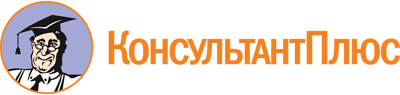 Областной закон Ростовской области от 01.08.2019 N 178-ЗС
(ред. от 26.12.2022)
"Об инициативных проектах"
(принят ЗС РО 25.07.2019)Документ предоставлен КонсультантПлюс

www.consultant.ru

Дата сохранения: 03.06.2023
 1 августа 2019 годаN 178-ЗССписок изменяющих документов(в ред. Областных законов РО от 11.12.2020 N 411-ЗС,от 26.12.2022 N 805-ЗС)